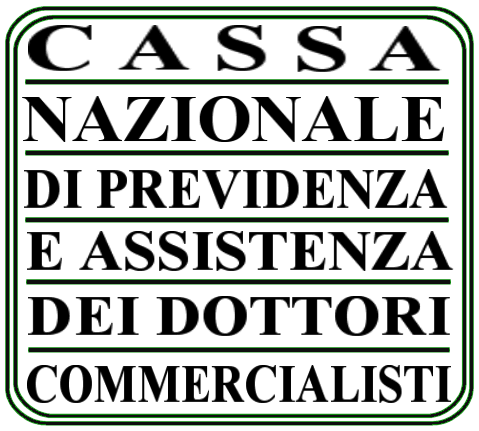 BANDO DI GARA PER LA FORNITURA DI PRODOTTI E SERVIZI DI INSTALLAZIONE, CONFIGURAZIONE, MANUTENZIONE PER L’AGGIORNAMENTO DELLA COMPONENTE DI COMPUTING E STORAGE PER LA SEDE DELLA CNPADCCIG: 7577301A96 Sezione I: Amministrazione aggiudicatriceI.1) Denominazione e indirizzi: Cassa Nazionale di Previdenza e Assistenza a favore dei Dottori  Commercialisti (di seguito "CNPADC" ) Via Mantova,1 – 00198 Roma.Codice Nuts: ITI43; tel. 06474861; fax 064820322.Responsabile del procedimento (art. 31 D.Lgs. 50/2016): Dott.ssa Rossella Giacchi e-mail: r.giacchi@cnpadc.it, tel . 06474861, fax 064820322; URL www.cnpadc.it I.3) Comunicazione:  I documenti di gara sono disponibili per un accesso gratuito, illimitato e diretto su https://www.cnpadc.it/la-cassa/cnpadc-trasparente/bandi-di-gare-e-contratti/gare.html Ulteriori informazioni sono disponibili presso https://www.cnpadc.it/la-cassa/cnpadc-trasparente/bandi-di-gare-e-contratti/gare.html Le offerte vanno inviate a: “CNPADC - Via  Mantova, 1, 00198, Roma - Servizio Acquisti”.I.4) Tipo amministrazione aggiudicatrice: Ente nazionale di previdenza e AssistenzaSezione II: OggettoII.1.1) Denominazione: fornitura di prodotti e servizi di installazione, configurazione, manutenzione per l’aggiornamento della componente di computing e storage per la sede della CNPADC.II.1.2) CPV: 30236000-2 Apparecchiatura informatica variaII.1.3) Tipo di appalto: FORNITURAII.1.4) Breve descrizione: L'affidamento ha ad oggetto una serie di tipologie di apparati informatici meglio descritti nel capitolato d'appalto a cui si rimanda.II.1.5) Valore totale stimato: L'importo complessivo dell’appalto è pari a Euro 425.000,00, di cui:- € 350.000,00 quale base d'asta per la fornitura di Hardware e Software con inclusa manutenzione per 36 mesi;- € 75.000,00 quale opzione di rinnovo triennale della sola manutenzione.Ai sensi dell'art. 23 comma 16 del Codice l'importo a base d'asta comprende i costi della manodopera che la stazione appaltante ha stimato pari ad €. 15.000,00 oltre IVA. II.1.6) Informazioni relative ai lotti. Ai sensi dell’art. 51, c. 1 del D.Lgs. n. 50/2016 si precisa che l’appalto non è diviso in lotti in quanto trattasi prevalentemente di fornitura di apparecchiature informatiche con annessi servizi di installazione e manutenzione tali da non poter essere utilmente scissi in lotti nè funzionali nè prestazionali ai fini della regolarità della prestazione oggetto di affidamento.II.1.7) Informazioni relative all’accordo sugli appalti pubblici (AAP)L'appalto è disciplinato dall'accordo sugli appalti pubblici (AAP): noII.2.3) Luoghi principali di prestazione: sede della stazione appaltante.II.2.5) Criterio di aggiudicazione: criterio del minor prezzo ai sensi dell'art. 95 comma 4 lett. b) del D.lgs. n. 50/2016, in quanto trattasi di prodotti le cui caratteristiche sono standardizzate, con peculiarità ben individuate tramite indicazione dettagliata dei codici di prodotto, non suscettibili di modifiche nel mercato di riferimento. II.2.7) Termine di consegna: I prodotti oggetto della fornitura dovranno essere consegnati, correttamente installati e configurati entro 90 giorni solari e consecutivi dalla sottoscrizione del contratto.II.2.10) Informazioni sulle varianti: Ai sensi dell’art. dell’art. 95 comma 14 del codice non sono ammesse varianti in sede di offerta.II.2.11) Informazioni relative alle opzioni:  opzione di rinnovo triennale della sola manutenzione.II.2.13) Informazioni relative ai fondi dell'Unione europea. L'appalto è connesso ad un progetto e/o programma finanziato da fondi dell'Unione Europea: no.La spesa per la procedura di aggiudicazione del contratto d’appalto per la fornitura in oggetto trova copertura finanziaria attraverso l’utilizzo dei fondi propri dell’Ente. Sezione III: Informazioni di carattere giuridico, economico, finanziario e tecnico.Sono ammessi alla gara i soggetti di cui all’articolo 46, comma 1 del Codice che non si trovino nelle cause di esclusione di cui all'art. 80 del D.lgs. n. 50/2016 e che posseggano i requisiti di idoneità professionale, di capacità economico-finanziaria e tecnico-professionale che di seguito si riportano.È ammessa, a pena di esclusione, la partecipazione dei soggetti indicati all’art. 45, del D.Lgs. 50/2016 e s.m.i..Ai soggetti che intendano riunirsi o consorziarsi si applicano le disposizioni di cui all’art. 48 del D.lgs. 50/2016.I partecipanti devono essere in possesso dei requisiti di ordine generale (art. 80 del D.Lgs. n. 50/2016), di idoneità professionale (art. 83 comma 1 lett. a del D.Lgs. n. 50/2016) e di capacità economico finanziaria (art. 83 comma 1 lett. b del D.Lgs. n. 50/2016) e tecnico - professionali (art. 83 comma 1 lett. c del D.Lgs. n. 50/2016) che di seguito si riportano. Requisiti GeneraliSono esclusi dalla gara gli operatori economici per i quali sussistono cause di esclusione di cui all’art. 80 del Codice.Sono comunque esclusi gli operatori economici che abbiano affidato incarichi in violazione dell’art. 53, comma 16-ter, del d.lgs. del 2001 n. 165.Requisiti di idoneità- Iscrizione alla Camera di Commercio per attività coerente con quella oggetto del presente appalto o che abbiano come oggetto nel loro Statuto lo svolgimento di attività coerente con l’oggetto della presente gara. Gli operatori economici stabiliti in altri Stati membri si qualificano producendo documentazione conforme alla normativa vigente nei rispettivi Paesi. Per la comprova del requisito la stazione appaltante acquisisce d’ufficio i documenti in possesso di pubbliche amministrazioni, previa indicazione, da parte dell’operatore economico, degli elementi indispensabili per il reperimento delle informazioni o dei dati richiesti.Requisiti di capacità economica e finanziaria- Al fine di garantire una corretta ed efficace gestione del servizio, tenuto conto della complessità organizzativa ed operativa delle attività previste e dell’ambito in cui devono essere espletate, l’operatore economico deve possedere i seguenti requisiti alla data di presentazione delle offerte. Il predetto fatturato trova giustificazione in considerazione dell’ambito dimensionale nel quale il contratto dovrà essere eseguito, richiedendo livelli di capacità organizzativa e struttura aziendale adeguataa) aver realizzato un fatturato globale d’impresa, negli ultimi tre esercizi finanziari chiusi precedenti quello in corso, complessivamente non inferiore al doppio del valore stimato dell'appalto;b) aver realizzato un fatturato nel Settore di attività oggetto dell’appalto negli ultimi tre esercizi finanziari chiusi precedenti quello in corso, complessivamente non inferiore all'importo del presente appalto.La comprova del requisito relativo al fatturato globale è fornita, ai sensi dell’art. 86, comma 4 e all. XVII parte I, del Codice: - per le società di capitali mediante i bilanci approvati alla data di scadenza del termine per la presentazione delle offerte corredati della nota integrativa; - per gli operatori economici costituiti in forma d’impresa individuale ovvero di società di persone mediante il Modello Unico o la Dichiarazione IVA;La comprova del requisito relativo al fatturato globale è fornita mediante la produzione di fatture.Ove le informazioni sui fatturati non siano disponibili, per le imprese che abbiano iniziato l’attività da meno di tre anni, i requisiti di fatturato devono essere rapportati al periodo di attività.Capacità tecnica e professionale: - Esecuzione negli ultimi tre anni di forniture analoghe all’oggetto d’appalto di importo almeno pari al valore della gara, con indicazione dei rispettivi importi, date e destinatari.Le capacità tecniche e professionali fanno riferimento ai contratti eseguiti nel periodo di riferimento.La comprova del suddetto requisito è fornita mediante:- presentazione di copia conforme dei contratti con cui si sono conferiti gli incarichi e delle rispettive fatture che riportano in modo analitico le prestazioni svolte. - certificazione CISCO GOLD con specializzazione ADVANCED DATA CENTER ARCHITECTURE SPECIALIZATION. INDICAZIONI PER I RAGGRUPPAMENTI TEMPORANEI, CONSORZI ORDINARI, AGGREGAZIONI DI IMPRESE DI RETE, GEIE, CONSORZI STABILIIn caso di partecipazione alla gara di RTI, Consorzio ordinario, aggregazione di imprese di rete o di GEIE di tipo orizzontale i requisiti di capacità economico-finanziaria e tecnico-professionale devono essere posseduti cumulativamente dal raggruppamento. La mandataria in ogni caso deve possedere i requisiti ed eseguire la prestazione in misura maggioritaria. In merito alla certificazione richiesta, tale requisito dovrà essere posseduto dal raggruppamento nel suo complesso.Per i consorzi di cooperative e di imprese artigiane e i consorzi stabili, i requisiti di capacità economica e finanziaria nonché tecnica e professionale, ai sensi dell’art. 47 del Codice, devono essere posseduti:a. per i consorzi di cui all’art. 45, comma 2 lett. b) del Codice, direttamente dal consorzio medesimo, salvo che quelli relativi alla disponibilità delle attrezzature e dei mezzi d’opera nonché all’organico medio annuo che sono computati in capo al consorzio ancorché posseduti dalle singole imprese consorziate;b. per i consorzi di cui all’art. 45, comma 2,lett. c) del Codice,dal consorzio, che può spendere, oltre ai propri requisiti, anche quelli delle consorziate esecutrici e, mediante avvalimento, quelli delle consorziate non esecutrici, i quali vengono computati cumulativamente in capo al consorzio.Sezione IV: ProceduraIV.1.1) Tipo di procedura: Procedura aperta ai sensi dell'art. 60 del d. lgs. 50/2016 IV.2.2) Termine per il ricevimento delle offerte: entro le ore 12:00 del giorno 03/09/2018.IV.2.4) Lingue utilizzabili per la presentazione delle offerte: ItalianaIV.2.6) Periodo minimo durante il quale l’offerente è vincolato alla propria offerta: L’offerta è vincolante per i concorrenti per 180 giorni dalla scadenza del termine di ricezione delle offerte. Nel caso in cui alla data di scadenza della validità delle offerte le operazioni di gara siano ancora in corso, la stazione appaltante potrà richiedere agli offerenti, ai sensi dell’art. 32, comma 4 del Codice, di confermare la validità dell’offerta sino alla data che sarà indicata e di produrre un apposito documento attestante la validità della garanzia prestata in sede di gara fino alla medesima data.IV.2.7) Modalità di apertura delle offerte: La prima seduta pubblica avrà luogo presso la sede della CNPADC, sita in Via Mantova 1, Roma , il giorno 03/09/2018, alle ore 15:00 e vi potranno partecipare i legali rappresentanti delle imprese interessate oppure persone munite di specifica delega, loro conferita da suddetti legali rappresentanti.Le operazioni di gara potranno essere aggiornate ad altra ora o ai giorni successivi e le successive eventuali sedute pubbliche avranno luogo presso la medesima sede all’orario e giorno che sarà comunicato con congruo preavviso ai concorrenti a mezzo pubblicazione sul sito informatico e PEC.Sezione VI: Altre informazioniVI.1) Informazioni relative alla rinnovabilitàSi tratta di un appalto rinnovabile: si.VI.3) Informazioni complementari: Eventuali informazioni complementari e/o chiarimenti di natura tecnica o amministrativa sulla documentazione di gara, formulate in lingua italiana, potranno essere inviati al RUP, ai seguenti indirizzi: r.giacchi@cnpadc.it e servizio.acquisti@pec.cnpadc.it e per p.c. all’indirizzo g.mungari@cnpadc.it e dovranno pervenire entro e non oltre il 18/08/2018 ore 12:00. I chiarimenti saranno pubblicati sul profilo del committente almeno 6 (sei) giorni prima della scadenza del termine fissato per la presentazione delle offerte. Pertanto non saranno fornite risposte ai quesiti pervenuti successivamente al termine indicato.Nel caso in cui le imprese in possesso dei requisiti generali di cui all’art. 80 del D.lgs. 50/2016, carenti dei requisiti di carattere economico, finanziario, tecnico ed organizzativo richiesti dal bando, vogliano partecipare alla gara utilizzando l’istituto dell’avvalimento, potranno soddisfare tale loro esigenza presentando, nel rispetto delle prescrizioni del DPR 445/2000, la documentazione prevista al comma 1 dell'art. 89 del D.Lgs. n. 50/2016, come meglio specificato nel disciplinare di gara.La stazione appaltante si riserva di non procedere all'aggiudicazione se nessuna offerta risulti conveniente o idonea in relazione all'oggetto del contratto (art. 95, comma 12, d.lgs. 50/2016). La stazione appaltante si riserva di aggiudicare anche in presenza di una sola offerta purché ritenuta congrua e conveniente.Per i consorzi di cui all’art. 46, lett. f) D. Lgs. 50/2016, la sussistenza dei requisiti richiesti è valutata, ai sensi dell’art. 47 del D.Lgs n. 50/2016.Gli importi dichiarati da operatori economici stabiliti in stati diversi dall’Italia, qualora espressi in altra valuta, dovranno essere convertiti in euro.	A norma dell’art. 97, comma 2 del D.Lgs. 50/2016, si procederà a calcolare la soglia di anomalia applicando il metodo sorteggiato nella prima seduta pubblica. A  prescindere dal metodo sorteggiato, il numero di decimali da prendere in 	considerazione per il ribasso offerto da considerare per il calcolo dell’anomalia è pari a 3 (tre).• Per l’ipotesi in cui sia sorteggiato uno dei metodi di cui alle lettere a), b) ed e) dell’articolo 97, comma 2 del Codice dei contratti pubblici, si precisa che:a) il così detto taglio delle ali, che consiste nel tralasciare e non considerare le offerte estreme nella misura percentuale indicata dalla legge, si applica per individuare le offerte tra le quali calcolare la media aritmetica dei ribassi percentuali offerti;  b) limitatamente ai metodi a) ed e) della norma citata il calcolo dello scarto medio aritmetico dei ribassi percentuali che superano la predetta media si effettua esclusivamente prendendo in considerazione i ribassi delle offerte che sono residuate dopo il suddetto taglio delle ali; c) in caso di sorteggio del metodo di cui all’articolo 97, comma 2, lettera b), del Codice dei contratti pubblici, una volta operato il così detto taglio delle ali, occorre sommare i ribassi percentuali delle offerte residue e, calcolata la media aritmetica degli stessi, applicare l’eventuale decurtazione stabilita dalla norma tenendo conto della prima cifra decimale del numero che esprime la sommatoria dei ribassi; d) le offerte con identico ribasso percentuale avranno, ai fini del calcolo del numero delle offerte da accantonare, lo  stesso  trattamento e saranno pertanto considerate come un’offerta unica.Gli operatori economici dovranno versare, a favore dell’Autorità nazionale anticorruzione e secondo le istruzioni riportate sul sito internet www.anac.it, la somma di €. 35,00 (euro trentacinque/00) CIG 7577301A96;Ai sensi dell’art. 83 comma 9 del codice “In caso di mancanza, incompletezza e di ogni altra irregolarità essenziale degli elementi e del documento di gara unico europeo di cui all'articolo 85, con esclusione di quelle afferenti all'offerta tecnica ed economica, la stazione appaltante assegna al concorrente un termine di dieci gg, perché siano rese, integrate o regolarizzate le dichiarazioni necessarie, indicandone il contenuto e i soggetti che le devono rendere. In caso di inutile decorso del termine di regolarizzazione, il concorrente è escluso dalla gara. Costituiscono irregolarità essenziali non sanabili le carenze della documentazione che non consentono l'individuazione del contenuto o del soggetto responsabile della stessa.Le controversie insorte durante l’esecuzione del contratto saranno devolute alla competenza del giudice ordinario;  è escluso l’arbitrato.Ai sensi dell’art. 5, comma 2 del D.M. Infrastrutture del 02/12/2016 (pubblicato in G.U. n. 20 del 25.01.2017), le spese per la pubblicazione dell'avviso su G.U.R.I. e quelle per i quotidiani saranno rimborsate dall'Aggiudicatario alla Stazione Appaltante entro 60 giorni dall'aggiudicazione. Tutte le spese connesse alla stipula del contratto (imposte, tasse, diritti di segreteria, etc.) sono a totale carico dell’affidatario. Il contratto è soggetto agli obblighi di tracciabilità dei flussi finanziari ai sensi dell'art 3 della legge 136/2010.I dati raccolti saranno trattati ex art 13 del D.Lgs 196/2003 come modificato dal Regolamento Europeo 679/2016, esclusivamente nell’ambito della presente gara.Il Responsabile Unico del procedimento è la Dott.ssa Rossella Giacchi (email r.giacchi@cnpadc.it)Per quanto ivi non previsto si rinvia al disciplinare di gara  e alle norme vigenti in materia.VI.4) Procedure di ricorsoVI.4.1) Organismo responsabile delle procedure di ricorso: Tribunale Amministrativo Regionale del LazioVI.4.3) Procedura di ricorso: Ai sensi dell’articolo 204 del d. lgs. 50/2016 e dell’art. 120 del D. Lgs. 104/2010 avverso il presente atto è ammesso ricorso entro il termine di 30 giorni dalla sua pubblicazione.VI.5) Spedizione avviso alla GUUE: 20/07/2018Il PresidenteWalter Anedda